Президиум Гомельского областного комитета Белорусского профсоюза работников здравоохранения ПОСТАНОВЛЯЕТ:1. Утвердить план работы Гомельского областного комитета Белорусского профсоюза работников здравоохранения на июль-декабрь 2019 г. (прилагается).	2. Направить план работы президиума Гомельского областного комитета Белорусского профсоюза работников здравоохранения первичным профсоюзным организациям для руководства и использования в работе.3. Контроль выполнения данного постановления возложить на заведующего отделом организационной работы Гомельского областного комитета Белорусского профсоюза работников здравоохранения        В.Н. Клопову.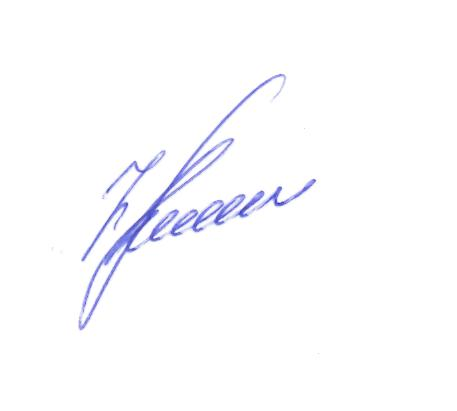 Заместитель председателяобластного комитета 	Н.А.ЗиминаПЛАН РАБОТЫГомельского областного комитетаБелорусского профсоюза работников здравоохраненияна июль-декабрь 2019 годаПЛАНпроведения проверок правового инспекторов труда и главного технического инспекторов труда Гомельского областного комитета Белорусского  профсоюза работников здравоохранения во втором полугодии 2019 года соблюдения контролируемыми субъектами законодательства о труде и об охране трудаБеларускi прафесiйны саюзработнiкаỷ аховы здароỷяГОМЕЛЬСКАЯАБЛАСНАЯ АРГАНІЗАЦЫЯАБЛАСНЫ КАМІТЭТПРЭЗIДЫУМПАСТАНОВА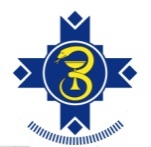 Белорусский профессиональный союзработников здравоохраненияГОМЕЛЬСКАЯОБЛАСТНАЯ ОРГАНИЗАЦИЯОБЛАСТНОЙ КОМИТЕТПРЕЗИДИУМПОСТАНОВЛЕНИЕ26.06.2019 №287г. Гомельг. ГомельО плане работы президиума Гомельского областного комитета Белорусского профсоюза работников здравоохранения на июль-декабрь 2019 годаУТВЕРЖДЕНОПостановление президиума Гомельской областной организацииБелорусского профсоюза работниковздравоохранения26.06.2019 №287Содержание мероприятияОтветственные за исполнениеСроки исполнения1. Подготовить и провести Пленум Гомельской областной организации Белорусского профсоюза работников здравоохранения с повесткой дня:Моторенко В.И.,работники аппарата обкома профсоюзаIV квартал2. Вопросы для рассмотрения на заседаниях президиума Гомельской областной организации Белорусского профсоюза работников здравоохранения:2. Вопросы для рассмотрения на заседаниях президиума Гомельской областной организации Белорусского профсоюза работников здравоохранения:2. Вопросы для рассмотрения на заседаниях президиума Гомельской областной организации Белорусского профсоюза работников здравоохранения:2.1. находящиеся на контроле в Гомельской областной организации Белорусского профсоюза работников здравоохранения:2.1. находящиеся на контроле в Гомельской областной организации Белорусского профсоюза работников здравоохранения:2.1. находящиеся на контроле в Гомельской областной организации Белорусского профсоюза работников здравоохранения:2.1.1. О работе Белорусского профсоюза работников здравоохранения по созданию первичных профсоюзных организацийЗимина Н.А.Клопова В.Н.ежемесячно2.1.2. Об исполнении стандарта профсоюзного бюджета организациями Белорусского профсоюза работников здравоохранения за 6 месяцев 2019 года.О выполнении постановлений президиума Республиканского комитета Белорусского профсоюза работников здравоохранения от 30.05.2017 №191, от 26.09.2017 №335 об исполнении стандарта профсоюзного бюджетаРазуванова Г.Е.сентябрь2.1.3. О ходе выполнения в первом полугодии 2019 года совместных с социальными партнерами планов мероприятий по выполнению комплекса мер по реализации в системе ФПБ Основных положений Программы социально-экономического развития Республики Беларусь на 2016 - 2020 годыТропачева С.И.сентябрь2.1.4. О выполнении отдельных постановлений президиума Гомельского областного комитета Белорусского профсоюза работников здравоохраненияЗимина Н.А.работникиаппаратаПо мере необходимости2.2. плановые вопросы:2.2. плановые вопросы:2.2. плановые вопросы:2.2.1. Об итогах рассмотрения обращений граждан, поступивших в  Гомельскую областную организацию Белорусского профсоюза работников здравоохранения за I полугодие 2019 годаХурбатов С.А. июль2.2.2. Об итогах подписки на «Беларускi Час» на второе  полугодие 2019 г.Клопова В.Н.июль2.2.3. О выполнении постановления президиума РК БПРЗ от 27.02.2013г.  №58 «О проведении «горячей линии» по вопросам соблюдения законодательства  об охране труда». Об итогах проведения «горячей линии» в первом полугодии 2019 годаГригоренко О.В.июль2.2.4.О выполнении плана мероприятий по реализации Генерального соглашения между Правительством Республики Беларусь, республиканскими объединениями нанимателей и профсоюзов на 2019-2020годыТропачева С.И.июль2.2.5. О деятельности Гомельской областной организации Белорусского профессионального союза работников здравоохранения с УП «Беларустурист» за первое полугодие 2019 годаКлопова В.Н.июль2.2.6. Об утверждении отчетов по осуществлению общественного контроля за соблюдением законодательства о труде, защите трудовых и социально-экономических прав и законных интересов работников – членов профсоюза за I полугодие 2019 года (отчет формы №7 ПИТ, №7 РиУПП)Хурбатов С.А.июль2.2.7. Об итогах санаторно-курортного лечения и оздоровления членов Белорусского профсоюза работников здравоохранения, в том числе в дочерних унитарных предприятиях УП «Белпрофсоюзкурорт», за первое полугодие 2019 годаТропачева С.И. июль2.2.8. Об итогах выполнения коллективных договоров за первое полугодие 2019 года в учреждениях здравоохранения Гомельской областиТропачева С.И.август2.2.9. Итоги работы профсоюзных организаций по осуществлению общественного контроля за соблюдением законодательства об ОТ и реализации Директивы Президента РБ от 11.03.2004 №1» О мерах по укреплению общественной безопасности и дисциплины» в первом полугодии 2019 годаГригоренко О.В.август2.2.10. Об итогах выполнения Соглашения между главным управлением здравоохранения Гомельского облисполкома и Гомельским обкомом Белорусского профсоюза работников здравоохранения за первое  полугодие 2019 годаЗимина Н.А. Хурбатов С.А.Григоренко О.В. Тропачева С.И. совместно с ГУЗОавгуст2.2.11. О готовности общежитий учреждений образования системы Министерства здравоохранения Республики Беларусь Гомельской области к работе в осенне-зимний период 2019-2020 годовГригоренко О.В.август2.2.12. О  работе Гомельской областной организации Белорусского профсоюза работников здравоохранения по обучению профсоюзных кадров и актива за  второе полугодие 2018 года и первое полугодие  2019 годаКлопова В.Н.август2.2.13. О проведении областного смотра-конкурса «Развитие наставничества в организациях здравоохранения Гомельской области»Зимина Н.А.Моторенко Е.П.август2.2.14. Об исполнении стандарта профсоюзного бюджета первичными профсоюзными организациями за 6 месяцев 2019 годаРазуванова Г.Е.август2.2.15. О реализации решений IX  Пленума Совета ФПБЗимина Н.А.работники аппарата сентябрь2.2.16. Об итогах участия профсоюзных организаций здравоохранения  Гомельской области в уборочной кампании 2019 годаГригоренко О.В.сентябрь2.2.17. О практике работы первичных профсоюзных организаций учреждения «Гомельская областная клиническая больница»,учреждения «Гомельская областная детская клиническая больница», РДТУП «Медтехника».     Клопова В.Н.Тропачева С.И.Хурбатов С.А.сентябрь2.2.18. О назначении единовременных поощрительных выплат областного комитета профсоюза работников здравоохранения студентам и учащимся медицинских учреждений образования Гомельской областиРазуванова Г.Е.октябрь2.2.19. О ходе проведения отчетно-выборной кампании в Гомельской областной организации Белорусского профсоюза работников здравоохраненияКлопова В.Н.октябрь2.2.20. О проведении областного смотра-конкурса на лучшую первичную профсоюзную организацию в соответствии с действующим положением Клопова В.Н.октябрь2.2.21. О выполнения плана совместных мероприятий на 2019 год по реализации Соглашения о сотрудничестве между ФПБ, Общественным объединением «Белорусский республиканский союз молодежи» и Белорусским общественным объединением ветеранов (постановление РК БПРЗ от 27.11.2018г. №423)Моторенко Е.П.Тропачева С.И. Морозова Е.П.октябрь2.2.22. О проведении подписки на еженедельник «Беларускi Час» на первое полугодие 2020 г. в первичных профсоюзных организациях  учреждений здравоохранения и образования Гомельской областиКлопова В.Н.ноябрь2.2.23. О реализации молодежной политики  в 2019 году в учреждениях здравоохранения Гомельской областиМоторенко Е.П.ноябрь2.2.24. Об утверждении штатных расписаний первичных профсоюзных организаций, состоящих на профсоюзном учете в Гомельской областной организации Белорусского профсоюза работников здравоохраненияРазуванова Г.Е.декабрь2.2.25. Об учетной политике по ведению бухгалтерского учета на 2020 годРазуванова Г.Е.декабрь2.2.26. О работе Совета ветеранов работников здравоохранения Гомельской области в 2020 годуТропачева С.И. Матвеевская Г.П.декабрь2.2.27. О работе Молодежного Совета Гомельской областной организации Белорусского профсоюза работников здравоохранения в 2019 году и утверждении плана работы на  2020 годМоторенко Е.П.Морозова Е.П.декабрь2.2.28. Об утверждении штатного расписания областного комитета профсоюза с 1 января 2020 годаРазуванова Г.Е.декабрь2.2.29. Об исполнении профсоюзного бюджета Гомельского областного комитета Белорусского профсоюза работников здравоохранения за 2019 год и утверждении проекта сметы доходов и расходов областного комитета профсоюза на 2020 годРазуванова Г.Е.декабрь2.2.30. О работе Гомельской областной организации Белорусского профсоюза работников здравоохранения по международной деятельности в 2019 годуЗимина Н.А.декабрь2.2.31. О плане работы областного комитета профсоюза работников здравоохранения на первое полугодие 2020 годаКлопова В.Н.декабрь2.2.32. О плане повышения квалификации профсоюзных кадров и актива на первое  полугодие 2020 годаКлопова В.Н.декабрь2.2.33. О работе администрации и профкомов по соблюдению законодательства об охране труда, трудовых прав и социально-экономических интересов работников учреждений здравоохранения области по результатам проверок и мониторинга учреждений здравоохранения за второе полугодие 2019 годаХурбатов С.А.Григоренко О.В.Тропачева С.И.Отв. Хурбатов С.А.декабрь2.2.34. О резерве руководящих кадров Гомельской областной организации Белорусского профсоюза работников здравоохраненияКлопова В.Н.декабрь2.2.35. О состоянии производственного травматизма и профессиональной заболеваемости в организациях здравоохранения и образования Гомельской области в 2019 году.Григоренко О.В.декабрь3. Изучить и проанализировать:3. Изучить и проанализировать:3. Изучить и проанализировать:3.1. деятельность организационных структур профсоюза по:3.1. деятельность организационных структур профсоюза по:3.1. деятельность организационных структур профсоюза по:3.1.1. выполнению постановлений Совета ФПБ и Республиканского комитета Белорусского профсоюза работников здравоохранения по основным направлениям деятельности в рамках мониторинга внутрипрофсоюзной дисциплиныЗимина Н.А.Клопова В.Н.работники аппаратаиюль-декабрь3.1.2. выполнению постановлений Совета ФПБ, Республиканского комитета профсоюза  и Гомельской областной организации по выполнению комплекса мер по реализации Основных положений Программы социально- экономического развития Республики Беларусь на 2016 - 2020 годы в первичных профсоюзных организацияхЗимина Н.А.Тропачева С.И. Хурбатов С.А.постоянно3.1.3. выполнению постановлений Совета ФПБ, Республиканского комитета профсоюза  и Гомельской областной организации по состоянию коллективно-договорной работы в первичных профсоюзных организацияхХурбатов С.А.Тропачева С.И. Григоренко О.В.постоянно3.1.4. соблюдению норм Декрета Президента Республики Беларусь от 15.12.2014 №5 «Об усилении требований к руководящим кадрам и работникам организаций»Хурбатов С.А.июль-декабрь3.1.5. осуществлению контроля  за соблюдением  законодательства Республики Беларусь о труде.Хурбатов С.А.постоянно3.1.6. состояние организационной работы и профсоюзного членства в первичных профсоюзных организацияхКлопова В.Н.постоянно3.2. отчеты первичных профсоюзных организаций:3.2. отчеты первичных профсоюзных организаций:3.2. отчеты первичных профсоюзных организаций:3.2.1. по осуществлению общественного контроля за соблюдением законодательства о труде в первом полугодии 2018 года по формам №7-ПИТ и №7-РиУПП. О результатах информировать Республиканский комитет профсоюзаХурбатов С.А.июль3.2.2. о работе с обращениями граждан в Гомельской областной организации Белорусского профсоюза работников здравоохраненияХурбатов С.А.июль3.2.3.о выполнении показателей деятельности Гомельской областной организации Белорусского профсоюза работников здравоохранения:за 2 квартал 2019 годаза 3 квартал 2019 годаработникиаппарата обкома профсоюзаиюльоктябрь3.2.4. о работе главного технического инспектора  труда (форма №8)Григоренко О.В.ежеквартально к 5 числу3.2.5. анализ статистических данных по уровню заработной платы работников здравоохранения в разрезе категорий персоналаТропачева С.И. ежемесячно3.2.6. о создании первичных профсоюзных организаций независимо от форм собственностиЗимина Н.А.Клопова В.Н.ежемесячно3.2.7. финансовая отчетность об отчисленияхРазуванова Г.Е.ежемесячно3.2.8. о наличии задолженности нанимателей по профсоюзным взносамРазуванова Г.Е.ежеквартально3.2.9. годовые, квартальные отчеты для представления в ИМНС, ФСЗН, Белгосстрах, РКРазуванова Г.Е.июль-декабрь 4.Принять участие:4.Принять участие:4.Принять участие:4.1. в работе профсоюзных собраний, конференций первичных профсоюзных организаций областиработникиаппарата обкома профсоюзаноябрь-декабрь4.2. в работе совместных комиссий главного управления здравоохранения Гомельского облисполкома по рассмотрению обращений работников отраслиЗимина Н.А.Хурбатов С.А.Тропачева С.И. Григоренко О.В.по мере необходимости4.3. в заседаниях комиссии главного управления здравоохранения Гомельского облисполкома для проверки знаний по вопросам охраны трудаГригоренко О.В.постоянно4.5. в проведении общественного контроля соблюдения законодательства об охране труда при уборке урожая (по плану работы главного технического инспектора труда)Григоренко О.В.июль-сентябрь4.6. в чествовании юбиляров учреждений здравоохранения, в проведении юбилеев медицинских учреждений Гомельской области с оказанием практической и материальной помощи (приложение 1)Моторенко В.И.Зимина Н.А.Разуванова Г.Е.июль - декабрь4.7. в работе коллегиальных органов управления здравоохранения,  Дней главного врача, Дней экономиста и кадровика (по плану главного управления здравоохранения Гомельского облисполкома)Моторенко В.И. Зимина Н.А.июль - декабрь4.8. в работе  постоянно действующей комиссии по обеспечению безопасности дорожного движения главного управления здравоохранения Гомельского облисполкомаЗимина Н.А.Григоренко О.В.постоянно4.9. в работе постоянно действующей квалификационной  комиссии по присвоению классности водителям подведомственных учреждений и предприятий области Григоренко О.В.постоянно4.10.  в работе рейдовой группы технической инспекции труда Гомельского областного объединения профсоюзовГригоренко О.В.июль-декабрь4.11. в мероприятиях, посвященных общегосударственным праздникам:     Дню Независимости Республики Беларусь,     Дню пожилых людей,     Дню матери,     Дню Октябрьской революции,     Дню освобождения Гомеля от немецко-фашистских захватчиковработники аппаратаиюль-декабрь4.12. в оздоровлении  детей сотрудников учреждений здравоохранения в летний оздоровительный период 2018 годаработники аппарата обкома профсоюза,комитеты профсоюза всех уровнейиюнь- август4.13. в мероприятиях посвященных  Году малой родины работники аппарата обкома профсоюза,комитеты профсоюза всех уровнейиюль-декабрь4.14. в работе Координационного совета главного управления здравоохранения Гомельского облисполкома по реализации требований Директивы Президента РБ от 11.03.2004 №1 «О мерах по укреплению общественной безопасности и дисциплины» Григоренко О.В.постоянно4.15. в работе Координационного совета Гомельского областного объединения профсоюзов по основным направлениям деятельностиКлопова В.Н.Тропачева С.И. по мере необходимости5. Осуществлять:5. Осуществлять:5. Осуществлять:5.1. подготовку предложений в проекты Нормативных правовых актов, направляемых в Гомельский обком профсоюза  из Республиканского комитета профсоюза и ФПБ, по вопросам, затрагивающим трудовые и социально-экономические интересы работников отраслиХурбатов С.А.Тропачева С.И. Григоренко О.В.По мере необходимости5.2. общественный контроль за своевременностью и полнотой выплаты заработной платы, стипендий, применением нормативных правовых актов по вопросам оплаты труда, выделением и правильным использованием средств на премирование работников, оказанием материальной помощи, предоставлением предусмотренных законодательством льгот, компенсаций. Анализировать статистические данные о среднемесячной заработной плате работников учреждений здравоохранения области, направлять информацию первичным профсоюзным организациям учреждений здравоохранения  областиТропачева С.И. июль-декабрь5.3. экспертизу проектов коллективных договоров  учреждений здравоохранения Гомельской области, оказание практической помощи по вопросам выработке проектов, оформления и заключения коллективных договоровХурбатов С.А.Тропачева С.И. Григоренко О.В.постоянно5.4. проверки (мониторинги) по охране труда, соблюдению социально-экономических интересов и трудовых прав членов профсоюза (приложение №2):5.4.1. плановые проверки (приложение №3);5.4.2. комплексные совместные проверки учреждений здравоохранения со специалистами главного управления здравоохранения Гомельского облисполкомаХурбатов С.А.Тропачева С.И. Григоренко О.В.июль-декабрь5.5.  сбор, анализ и обобщение:5.5.  сбор, анализ и обобщение:5.5.  сбор, анализ и обобщение:5.5.1. сведений  первичных профсоюзных организаций о медицинских работниках, пострадавших от действий третьих лиц при выполнении ими должностных обязанностей за 2018годХурбатов С.А.декабрь5.5.2. основных мероприятий, проводимых первичными профсоюзными организациями учреждений здравоохранения и образования Гомельской области.Клопова В.Н.ежемесячно5.5.3. оперативной информации о ходе проведения отчетно-выборной кампании в первичных профсоюзных организациях учреждений здравоохранения и образования Гомельской области.Клопова В.Н.ежемесячно5.5.4. информации о проводимых отчетно-выборных собраниях (конференциях) на предстоящий месяц в первичных профсоюзных организациях учреждений здравоохранения и образования Гомельской области.Клопова В.Н.ежемесячно5.5.5. информации о (фактически проведенных собраниях (конференциях) за прошедший месяц в первичных профсоюзных организациях учреждений здравоохранения и образования Гомельской области.Клопова В.Н.ежемесячно5.6. мониторинг по обеспечению социальных льгот и гарантий, предусмотренных коллективными договорами матерям, воспитывающим детей в возрасте до 16 летХурбатов С.А.Тропачева С.И. постоянно5.7. мониторинг выполнения ППО постановлений вышестоящих профсоюзных органов в рамках внутрипрофсоюзной дисциплиныработники аппарата обкома профсоюзав течение полугодия5.8. формирование сводного плана осуществления проверок соблюдения законодательства об охране труда на  I полугодие 2020 годаГригоренко О.В.декабрь5.9.анализ производственного травматизма и профессиональной заболеваемости работников отрасли, организацию участия уполномоченных представителей профсоюза в специальном расследовании несчастных случаев на производствеГригоренко О.В.ежеквартально5.10. мониторинг соблюдения законодательства об охране труда, в том числе:в составе рейдовой группыГригоренко О.В.по мере необходимости5.11. планирование проверок правовой инспекции труда соблюдения контролируемыми субъектами законодательства о труде на I полугодие 2020 годаХурбатов С.А.декабрь5.12. общественный контроль за соблюдением законодательства о труде в соответствии с постановлением Президиума Совета ФПБ от 25.08.2010 №180Хурбатов С.А.июль-декабрь5.13.  работу «общественной приемной» обкома профсоюза работников здравоохранения согласно плана работы Гомельского областного комитета Белорусского профсоюза работников здравоохранения (приложение №1)Хурбатов С.А.ежемесячно в соответствии с планом5.14. мониторинг применения контрактной формы наймаХурбатов С.А.июль-декабрь5.15. мониторинг цен на лекарственные препараты, подготовку для Республиканского комитета Белорусского профсоюза работников здравоохранения сводной информации по мониторингу цен в целом и по области Тропачева С.И. июль-декабрь5.16. проведение профсоюзного приема граждан по личным вопросам в районных объединениях организаций профсоюзов в соответствии с планами-графиками исполкома Совета ФПБХурбатов С.А.июль-декабрь5.17. проведение мероприятий согласно плану работу областного Совета ветерановМоторенко В.И.Тропачева С.И. Матвеевская Г.П.июль-декабрь5.18.  работу по созданию первичных профсоюзных организаций в организациях независимо от формы собственностиМоторенко В.И.работники аппарата обкома профсоюзаиюль-декабрь5.19. работу по контролю соблюдения законодательства о труде и охране труда в организациях негосударственной формы собственностиХурбатов С.А.Тропачева С.И. Григоренко О.В.июль-декабрь5.20. участие в расследовании несчастных случаев на производстве, контролировать выполнение мероприятий по устранению их причинГригоренко О.В.июль-декабрь5.21. посещение организации агропромышленного комплекса Брагинского района в соответствии с планом Гомельского областного объединения профсоюзовГригоренко О.В.июль- август6. Подготовить и провести:6. Подготовить и провести:6. Подготовить и провести:6.1. мероприятия:6.1.1. в рамках Года малой родины; 6.1.2. по реализации благотворительной акции «Профсоюзы  - детям»:-участие в подготовке детей к новому учебному году;- новогодние и рождественские мероприятияработники аппарата обкома профсоюза,комитетыпрофсоюза всехуровнейиюль-декабрь6.2. справочно-информационную  «горячую линию» по вопросам  соблюдения законодательства об охране трудаГригоренко О.В.сентябрь, декабрь7. Обучение профкадров и актива:7. Обучение профкадров и актива:7. Обучение профкадров и актива:7.1. организовать и провести:7.1. организовать и провести:7.1. организовать и провести:7.1.1. семинар для специалистов по охране трудаГригоренко О.В.июль-декабрь7.1.2. семинары-совещания для руководителей учреждений здравоохранения, должностных лиц, профсоюзных кадров и актива по различным аспектам профсоюзной деятельностиЗимина Н.А.Клопова В.Н., работники аппарата обкома профсоюзаиюль-декабрь7.1.3. семинар по обучению специалистов экономических, бухгалтерских, кадровых службХурбатов С.А.Тропачева С.И (совместно с ГУЗО)июль-декабрь7.1.4. обучение общественных инспекторов по охране труда  Григоренко О.В.июль-декабрь7.1.5. постоянно-действующий семинар для профкадров и актива первичных профсоюзных организацийКлопова В.Н.июль-декабрь7.2. направлять профсоюзный актив учреждений здравоохранения для участия в обучающих семинарах, предусмотренных планом повышения квалификации профсоюзных кадров и актива в Республиканский учебно-методический центр профсоюзов и Гомельский учебно-методический отделКлопова В.Н.июль-декабрь7.3. оказывать методическую помощь профсоюзным комитетам в организации обучения профкадров и активаКлопова В.Н., работники аппарата обкома профсоюзаиюль-декабрь8. Работа с молодежью:8. Работа с молодежью:8. Работа с молодежью:8.1. организация и проведение заседаний Молодежного Совета Гомельской областной организации Белорусского профсоюза работников здравоохраненияЗимина Н.А.Морозова Е.П.Моторенко Е.П.июль-декабрь8.2. организовать и проанализировать анкетирование молодых специалистов учреждений здравоохранения Гомельской области.Зимина Н.А.Моторенко Е.П.8.3. в рамках выполнения государственной молодежной политики обеспечить контроль за соблюдением прав и гарантий молодых специалистов, реализацией мер социальной поддержки студентов и учащихсяХурбатов С.А.Тропачева С.И. июль-декабрь8.4. принимать участие в мероприятиях, проводимых Республиканским комитетом в области молодежной политикиЗимина Н.А.Морозова Е.П.Моторенко Е.П.Члены  Молодежного Советаиюль-декабрь9. Физкультурно-оздоровительная работа:9. Физкультурно-оздоровительная работа:9. Физкультурно-оздоровительная работа:9.1. организовать и провести:9.1. организовать и провести:9.1. организовать и провести:9.1.1. провести соревнования по настольному теннису среди работников организаций здравоохранения и образования Гомельской областиМоторенко Е.П.работники аппарата обкома профсоюзаавгуст9.1.2. провести соревнования по бильярду среди работников организаций здравоохранения и образования Гомельской областиМоторенко Е.П.работники аппарата обкома профсоюзасентябрь9.1.3. провести областной турнир по шашкам среди работников организаций здравоохранения и образования Гомельской областиМоторенко Е.П.работники аппарата обкома профсоюзаоктябрь9.1.4. провести областной турнир по шахматам среди работников организаций здравоохранения и образования Гомельской областиМоторенко Е.П.работники аппарата обкома профсоюзаоктябрь9.2. принять участие:9.2. принять участие:9.2. принять участие:9.2.1. в VII Областном межотраслевом туристическом слете профсоюзовКлопова В.Н.Моторенко Е.П.сентябрь10. Информационное обеспечение, международная работа:10. Информационное обеспечение, международная работа:10. Информационное обеспечение, международная работа:10.1. продолжить издание информационного бюллетеня Гомельской областной организации Белорусского профсоюза работников здравоохранения (1 раз в квартал)Зимина Н.А.Соколова Т.А.ежеквартально10.2. обеспечить работу интернет-сайта обкома профсоюзаМоторенко Е.П.Соколова Т.А.июль-декабрь10.3. представить материалы для публикации в профсоюзную рубрику еженедельника «Медицинский вестник», газету «Беларускi Час», радиопередач «Новое радио»Соколова Т.А.Моторенко Е.П.Клопова В.Н.июль-декабрь10.4. продолжить освещение деятельности обкома профсоюза и первичных профсоюзных организаций учреждений здравоохранения области в изданиях и интернет-сайтах Республиканского комитета Белорусского профсоюза работников здравоохранения, Гомельского областного объединения профсоюзов, в СМИМоторенко Е.П.Соколова Т.А.работники аппарата обкома профсоюзаиюль-декабрь10.5. обеспечить подготовку и издание организационно-методических информационных материалов для первичных профсоюзных организацийКлопова В.Н.Моторенко Е.П.Соколова Т.А.работники аппарата обкома профсоюзаиюль-декабрь10.6. подготовка пресс-релизов и информационных материалов для СМИСоколова Т.А.работники аппарата обкома профсоюзаиюль-декабрь10.7. продолжить проведение организационной работы по подписке на еженедельник «Беларускi Час»Клопова В.Н.Дамоцкая А.Н.июль-декабрь10.8. подготовить и представить в Республиканский комитет отчет о международной деятельности Гомельской областной организации Белорусского профсоюза работников здравоохранения за II полугодие 2019 года и план международных мероприятий на первое полугодие 2020 годаЗимина Н.А.до 25 декабря10.9. продолжить сотрудничество и обмен опытом работы с Курской областной организацией профсоюза работников здравоохранения Российской Федерации в рамках выполнения Соглашения о международном сотрудничествеМоторенко В.И.Зимина Н.А.постоянно11. Участие в мероприятиях, организованных Республиканским комитетом:11. Участие в мероприятиях, организованных Республиканским комитетом:11. Участие в мероприятиях, организованных Республиканским комитетом:11.1. во встрече представителей аппаратов Республиканского, областных, Минского городского комитетов Белорусского профсоюза работников здравоохранения (для формирования перечня вопросов, не урегулированных Уставом)Моторенко В.И. Хурбатов С.А.сентябрь11.2. в заседании совета по работе с женщинами Белорусского профсоюза работников здравоохраненияГригоренко О.В.IVквартал11.3. в заседании координационного совета по организационной и кадровой работеКлопова В.Н.по мере необходимости11.4. в творческих мероприятиях, проводимых Республиканским комитетом Белорусского профсоюза работников здравоохраненияработники аппарата обкома профсоюзаиюль-декабрь11.5. в Республиканской акции«Поздравим маму вместе!»Зимина Н.А.Клопова В.Н.октябрь11.6. в профсоюзном студенческом форуме «Студенческая осень»Зимина Н.А.Морозова Е.П.ноябрьПриложение 1к плану работы Гомельского областного комитета Белорусского  профсоюза работников здравоохранения на второе полугодие 2019 годаГРАФИКработы «общественной приемной» Гомельского областного комитета Белорусского профсоюза работников здравоохранения на второе полугодие 2019 годаГосударственное учреждение "Гомельский районный центр гигиены и эпидемиологии"июльУчреждение здравоохранения "Рогачевская центральная районная больница»августУчреждение здравоохранения "Октябрьская центральная районная больница"сентябрьГосударственное автотранспортное учреждение "Гомельская городская автобаза организаций здравоохраненияоктябрьРеспубликанское дочернее торговое унитарное предприятие «Медтехника»ноябрьГосударственное учреждение "Буда-Кошелевский районный центр гигиены и эпидемиологиидекабрьПриложение 2к плану работы Гомельского областного комитета Белорусского  профсоюза работников здравоохранения на второе полугодие 2019 годаГРАФИКработы мониторинга Гомельского областного комитета Белорусского профсоюза работников здравоохранения на второе полугодие 2019 годаУЗ «Гомельская  городская  клиническая больница № 2»УЗ «Гомельская  городская  клиническая больница № 2»июльиюльфилиал №6  ГУЗ «Гомельская центральная городская поликлиника»филиал №6  ГУЗ «Гомельская центральная городская поликлиника»июльиюльфилиал №9  ГУЗ «Гомельская центральная городская поликлиника»филиал №9  ГУЗ «Гомельская центральная городская поликлиника»июльиюльучреждение «Гомельская областная клиническая  поликлиника»учреждение «Гомельская областная клиническая  поликлиника»августавгустучреждение «Гомельский областной детский центр медицинской реабилитации «Верасок»     учреждение «Гомельский областной детский центр медицинской реабилитации «Верасок»     августавгустфилиал №4 ГУЗ «Гомельская центральная городская детская клиническая поликлиника»филиал №4 ГУЗ «Гомельская центральная городская детская клиническая поликлиника»сентябрьсентябрьфилиал № 4 ГУЗ «Гомельская центральная городская стоматологическая поликлиника»филиал № 4 ГУЗ «Гомельская центральная городская стоматологическая поликлиника»сентябрьсентябрьучреждение «Гомельская областная специализированная клиническая больница»учреждение «Гомельская областная специализированная клиническая больница»сентябрьсентябрьГУ «Гомельский городской центр гигиены и эпидемиологии»ГУ «Гомельский городской центр гигиены и эпидемиологии»сентябрьсентябрьучреждение «Гомельский областной центр профилактической дезинфекции»                      учреждение «Гомельский областной центр профилактической дезинфекции»                      октябрьоктябрьучреждение «Гомельский областной клинический кожно-венерологический диспансер»учреждение «Гомельский областной клинический кожно-венерологический диспансер»октябрьоктябрьучреждение «Гомельский областной диагностический медико-генетический центр с консультацией «Брак и семья»учреждение «Гомельский областной диагностический медико-генетический центр с консультацией «Брак и семья»октябрьоктябрьУО «Гомельский государственный медицинский колледж УО «Гомельский государственный медицинский колледж ноябрьноябрьУЗ «Житковичская ЦРБ»УЗ «Житковичская ЦРБ»ноябрьноябрьГУ «Кормянский районный ЦГиЭ»                           ГУ «Кормянский районный ЦГиЭ»                           ноябрьноябрьУЗ «Светлогорская ЦРБ»                   УЗ «Светлогорская ЦРБ»                   декабрьдекабрьГУ «Светлогорский зональный ЦГиЭ»                            ГУ «Светлогорский зональный ЦГиЭ»                            декабрьдекабрьПриложение 3к плану работы Гомельского областного комитета Белорусского  профсоюза работников здравоохранения на второе полугодие 2019 годаПриложение 3к плану работы Гомельского областного комитета Белорусского  профсоюза работников здравоохранения на второе полугодие 2019 года№ п/пНаименование контролируемого субъектаКонтактные телефоны главного технического инспектора труда, главного правового инспектора трудаМесяц начала проверкиВопросы,подлежащие проверке1.Государственное учреждение "Гомельский районный центр гигиены и эпидемиологии"32 95 59, 32 95 25июльсоблюдение законодательства о труде, об охране труда, выполнение коллективного договора2.Учреждение здравоохранения "Рогачевская центральная районная больница32 95 59, 32 95 25августсоблюдение законодательства о труде, об охране труда, выполнение коллективного договора3.Учреждение здравоохранения "Октябрьская центральная районная больница"32 95 59, 32 95 25сентябрьсоблюдение законодательства о труде, об охране труда, выполнение коллективного договора4.Государственное автотранспортное учреждение "Гомельская городская автобаза организаций здравоохранения32 95 59, 32 95 25октябрьсоблюдение законодательства о труде, об охране труда, выполнение коллективного договора5.Республиканское дочернее торговое унитарное предприятие «Медтехника»32 95 59, 32 95 25ноябрьсоблюдение законодательства о труде, об охране труда, выполнение коллективного договора6.Государственное учреждение "Буда-Кошелевский районный центр гигиены и эпидемиологии32 95 59, 32 95 25декабрьсоблюдение законодательства о труде, об охране труда, выполнение коллективного договораПриложение 4к плану работы Гомельского областного комитета Белорусского  профсоюза работников здравоохранения на второе полугодие 2019 годаСПИСОКспортивных мероприятий во втором полугодии 2019 годатеннисавгустбильярдсентябрьшахматыоктябрьшашкиоктябрьПриложение 5к плану работы Гомельского областного комитета Белорусского профсоюза работников здравоохранения на второе полугодие 2019 годаПЛАНпосещений учреждений здравоохранения г.Гомеля членами Совета ветеранов Гомельской   областной организации Белорусского   профсоюза работников   здравоохранения на второе полугодие 2019 года по вопросам организации работы с ветеранами№п/пНаименование учреждения здравоохраненияПериодпосещенияОтветственный исполнительПримечание1.Филиал №2 Государственного учреждения здравоохранения «Гомельская центральная городская детская клиническая поликлиника»III кварталчлен Совета ветеранов2.Учреждение «Гомельский областной клинический госпиталь ИОВ»III кварталчлен Совета ветеранов3.Гомельская обл. организация Белорусского общества Красного Креста               IV кварталчлен Совета ветеранов4.Учреждение «Гомельская областная клиническая больница»IV кварталчлен Совета ветеранов5.Филиал № 6 Государственного учреждения здравоохранения «Гомельская центральная городская поликлиника»IV кварталчлен Совета ветеранов